HUM 200 (2018-II)El Taller de Responsabilidad Social (HUM200) de la Facultad de Letras y Ciencias Humanas convoca a estudiantes para trabajar con la comunidad ayacuchana de Sacsamarca en el registro audiovisual de sus fiestas principales. El proyecto documental, dirigido por la profesora de Literatura Carla Sagástegui, se centrará este año en la peregrinación de la Virgen de la Encarnación y estará enmarcado en los estudios sobre cuerpo, territorio y poéticas. El taller requiere que cuenten con disponibilidad para viajar a Sacsamarca durante el semestre. Compartimos con ustedes el primer documental realizado con estudiantes de Lingüística y Literatura: “Kayqayá yakuchanchik. Sacsamarcapa yarqa aspiynin” / “Aquí está nuestra agua. Limpia de acequia de Sacsamarca” (2016).Si quieren conocer más sobre la comunidad, el miércoles 29 de agosto en el Lugar de la Memoria, se presentará la Historia de la comunidad de Sacsamarca, investigación elaborada por la comunidad, estudiantes y profesores de la Facultad e ilustrada por estudiantes de Diseño Gráfico.  https://www.youtube.com/watch?v=PhS3RIL97hE&t=1131s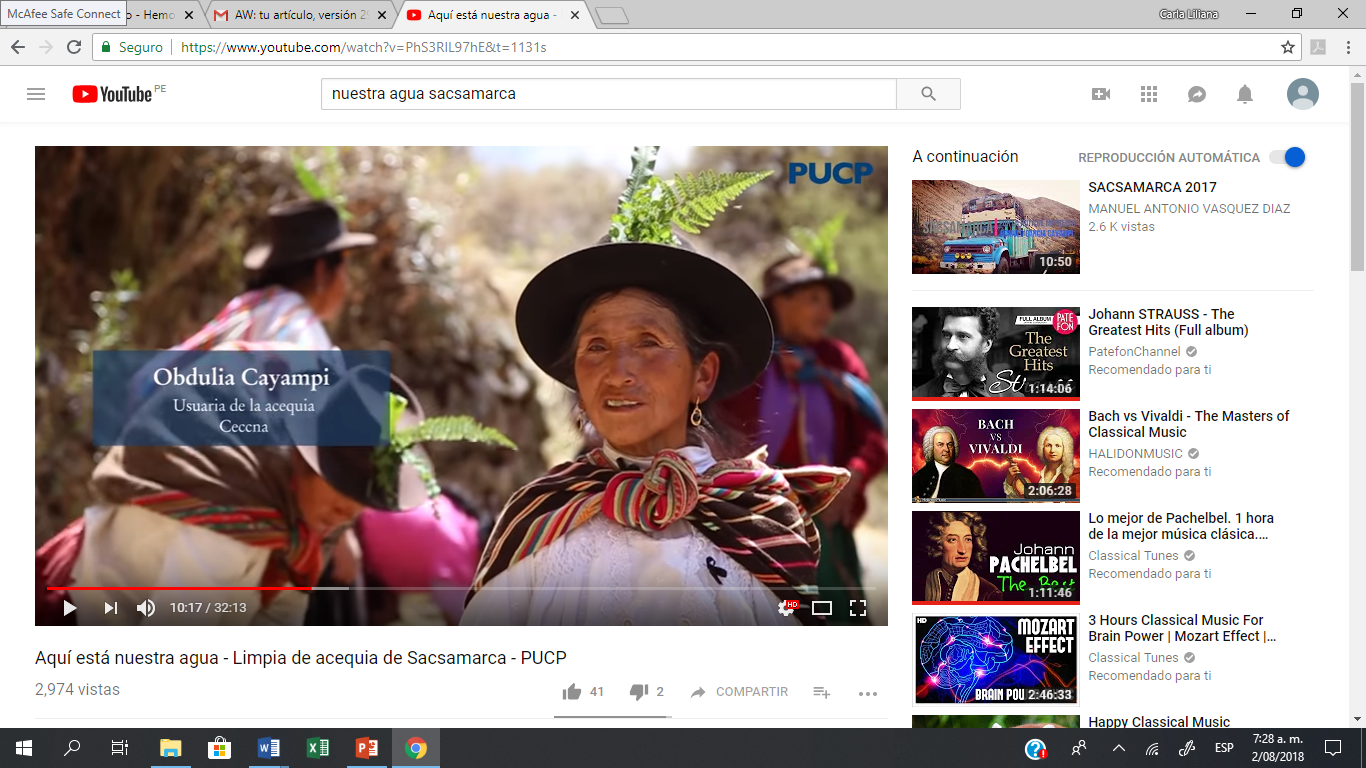 